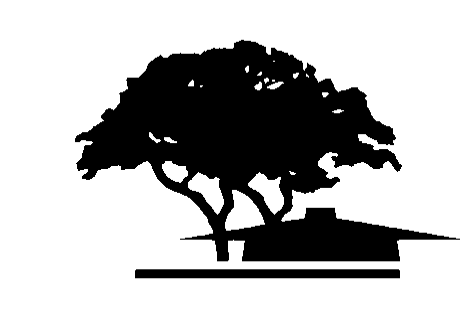 LOCATION:		Room 6501TIME:			2:00 – 4:00PM  ITEMSTIMETOPICSLEADERSEXPECTED OUTCOME12:00-2:05Minutes—Apr 26, 2016TrichairsApproval22:05-2:20Umoja Funding RequestTrichairsDiscussion/Approval32:20-2:30Student Success Conference FundingSchultzDiscussion/Approval2:30-3:00Student Equity UpdateLaManqueDiscussion43:00-3:30Brainstorming Success Indicator GroupsStarerDiscussion53:30-3:40SEW RubricFernandezDiscussion63:40-3:50Director of Equity JobLaManque/StarerDiscussion73:50-4:00Getting Mentoring Started in the FallLaManque/StarerDiscussion